ГБОУ КШИ «Курганинский казачий кадетский корпус»Линейка, посвященная Дню воина-интернационалиста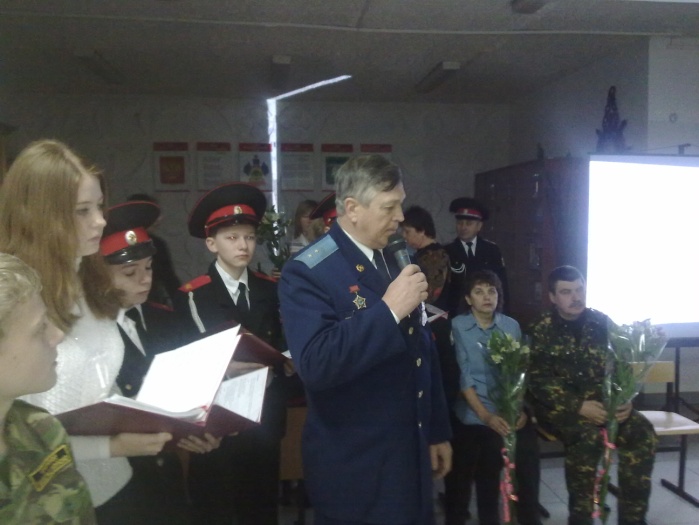 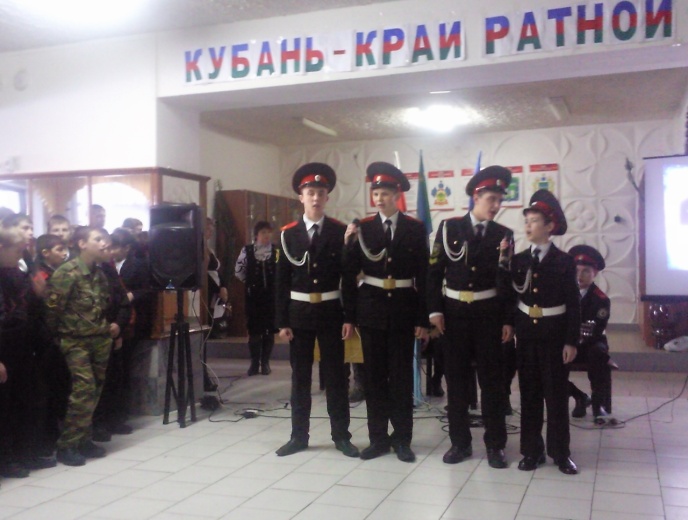 Классный руководитель Сулкина А. Н.2012 годЛинейка, посвящённая Дню воина-интернационалиста.Цель: Воспитывать уважение к защитникам Отечества, душевность и чувства сострадания к чужой боли.Ход классного часа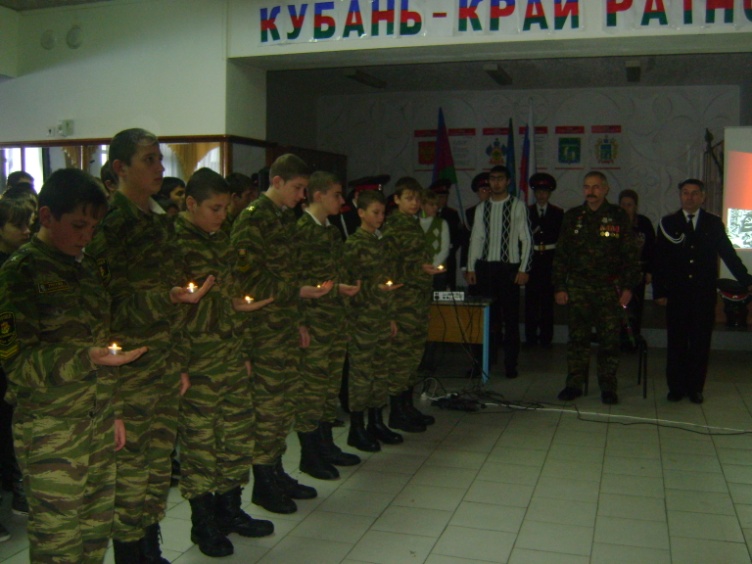 Звучит фонограмма песни А. Розенбаума «Черный тюльпан». возникает слайд на экране. Вспомним всех поименно,Сердцем вспомним своим.Это нужно не мертвым,Это надо живым.Девочки со свечами в белых платках. За сценой звучат стихи.Получают мальчики повестки.И уходят мальчики служить.Есть обязанность у них такая:От врага Отчизну защитить.Матери сынов провожаютИ наказы им даютРасцелуют крепко, перекрестятИ по-бабьи жалобно всплакнут.А отцы, махнув по рюмке «горькой»,Зная, как тяжел солдата путь,Говорят, сжимая крепко руки:«Ты, сынок, писать не позабудь».Юноши России присягают,Клятву перед знаменем дают.Юноши пока еще не знают,Что домой они не все придут.Поседевших мам и пап все меньше.Все они уходят в мир иной…А сынок в граните остается,Остается вечно молодой.Выходят ведущие.1-й ведущий.Эти проникновенные стихи написаны Людмилой Матвеевной Пляцевой, матерью погибшего солдата. 2-й ведущий.Каждая женщина, провожая в армию сына, брата, любимого, надеется на встречу, но не всем надеждам суждено сбыться. Песня «Афганский вальс» (девушка в белом платье танцует вальс)1-й ведущий.Десять страшных лет продолжалась война в Афганистане, когда-то это называлось «выполнением интернационального долга.» С чего все началось? Прежде всего, русские пошли помогать строить счастливую жизнь вглубь Азии. В прочем, не все хотели укрепления позиции России. Заокеанские стратеги в борьбе за влияние в этом взрывоопасном регионе не жалели средств. Против нас была объявлена информационная война, кто-то «добренький» стал щедро осыпать афганских моджахедов «благами западной цивилизации». Широкой рекой в Афганистан потекли современные средства ПВО – тогдашние и « стингеры». Стрелковое и тяжелое вооружение, средства минной войны… Но главное – деньги: доллары, афгани… Убийство из засады стало самым прибыльным бизнесом для простого афганца. Словно время повернулось вспять – буквально за каждое ухо убитого советского война, как за скальпы во время покорения Америки, стали платить, и платили щедро. На « бешеных» деньгах множились солдаты удачи. А чтобы бизнес у «духов» шел успешнее, их обучали в диверсионных школах на территории соседнего Пакистана… Все мы знаем, сколько наших ребят полегло тогда.  2-й ведущий.Наконец наших солдат вывели из Афгана. Армия свой долг выполнила с честью, а вот выполнили ли свой долг те, кто посылал ребят на войну? И как больно сейчас читать и слышать им, прошедшим огонь и воду и оставшимся в живых, что та война была ошибкой… Значит все было зря? Мы шли пружинисто и дружно:Две сотни ног в единый шаг,И слава русского оружьяЗвенела в нервах и ушах.Туда, где полковое знамяЦепляло верхние слои,Взмывали соколы орламиИ соловьями – воробьи.Земля сама под шаг просилась –Десантный шаг, и потомуОт грома небо покосилось,Берету вторя моему.Из окна радостно сверкалиСквозь вишен розовый туман…И мы тогда еще не зналиСловца мудреного «душман».1-й ведущий.Ребята, прошедшие испытание Афганом, наверное, что-то же получили взамен? Человек, заглянувший в лицо смерти и, не дай бог, измене, лучше узнал цену жизни, цену дружбы, любви к Отчизне? 2-й ведущий.Тех, кто служил в Афганистане, мы узнаем не только по орденским нашивкам, но и штатской одежде. Мы узнаем их по спокойным и твердым лицам. Это люди, на которых всегда можно положиться. Каждому хотелось бы иметь таких друзей. Мы нередко слышим их песни, привезенные оттуда. В них нет места тщеславию, кровожадности или мести. Они поют о Родине, долге.Афганистан – презентация .Звучит песня.1-й ведущий.Давно закончилась та война. Так почему же волнуются матери, провожая своих сыновей в армию?2-й ведущий.Все новые и новые «горячие точки» вспыхивают на карте страны и среди них – ставшее для многих просто ужасом, слово «Чечня».Ищу на карте крохотную точку,Политую свинцом и кровью омутЧтоб вставить в политическую строчкуКороткое название – Бамут.Закрою атлас, снова открываю…На сердце боль и тяжесть у меня.Так вот она, та точка роковая.Кто знал ее вчера? Она – Чечня.(Минута молчания) презентация1-й ведущий.Я считаю, у каждого из нас есть свой долг. Даже если мы очень редко над этим задумываемся. Долг перед страной, долг перед товарищами, долг перед совестью… 2-й ведущий.Долг? А сердце человека не согрела любовь к ближнему, к Родине, если сердце не знает теплого слова «Отчизна»? Если совесть заплыла жиром, а на близких наплевать… Как быть тогда? 1-й ведущий.Давайте положим на одну чашу весов тот идеал, к которому веками стремился наш народ, а на другую – лень, равнодушие, сытость, словом, наш современный эгоизм. Что перетянет? Послушайте эти стихи!Но жизнь пройдет, рассеявшись, как дым.Предсмертный миг оставит мне в подарокДля мужества – примера молодым.Из памяти оставшийся огарокОсветит мне секунду бытия –Границу между жизнию и смертью.И вот тогда лишь буду вправе яНа равных разговаривать с бессмертием.И, стоя у истока чистотыИ обращаясь в прошлое и в вечность,Я попрошу у мира красоты,А для людей – душевную сердечность.песня « Призрачно всё в этом мире бушующем».